LISTA DE ÚTILES  2023   LENGUAJE CUARTO AÑO MEDIO COMÚN2 resmas de hojas tamaño carta, una semestral. (Se sugiere Equalit Gris, para la mejor impresión de hojas de respuestas y evaluaciones). Diccionario práctico de Sinónimos y Antónimos. Armando Ghio. Manuales (2) Comprensión lectora preparación PAES. (uno semestral). En marzo se inicia la adquisición del primer manual. La profesora indicará oportunamente.1 carpeta plastificada, con archivador. 1 Cuaderno Universitario 100 hojas. Lapiceras roja, azul y negra. Corrector. Lápiz grafito HBNº2. Goma de borrar. DestacadorLECTURAS COMPLEMENTARIAS (Las editoriales son solo sugerencias)1.	Niebla. Miguel de Unamuno. Editorial Zig-Zag2.	Santa María de las Flores Negras. Hernán Rivera Letelier. Editorial Alfaguara 3.	Un mundo feliz. Aldous Huxley.  Editorial Debolsillo4.	Selección de Cuentos Contemporáneos: Julio Cortázar (Selección entregada por la Profesora)MATEMÁTICA 2 Cuadernos universitario cuadriculado 100 hojas Set de reglas (Transportador-regla escuadra) 1 Compás 1 Archivador o carpeta con acoclip. 1 Resma de papel tamaño OficioHISTORIA 
1 cuaderno universitario 100 hojasBIOLOGIA1 cuaderno universitario 100 hojas
FISICA1 cuaderno universitario 100 hojas1 Calculadora científica
INGLÉS 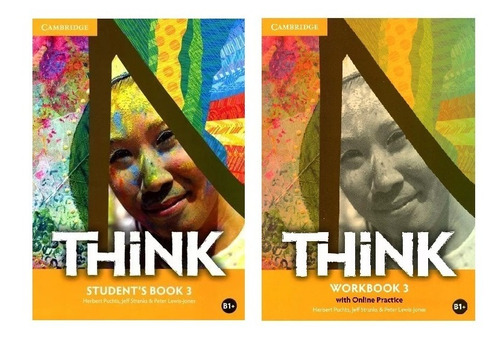 
Texto: “Think 3” (No comprar – se utilizará el del año 2022)“A love for life”, Cambridge University Press- La adquisición de textos de inglés se realiza en la página de la editorial https://www.booksandbits.cl/ donde se debe buscar el colegio y luego el curso del que se desea adquirir los textos. 
ITALIANO“I Promessi Sposi”, ELI Edizioni (Edilingua), (lectura complementaria)- La adquisición de textos de italiano se realiza previa transferencia electrónica  a  la: Cuenta Corriente Banco  BICE; N° Cta. 07771495; correo electrónico: jflores@ebookschile.cl; titular: Jorge Flores Henríquez; Rut:12.643.720-K; Fono:+56987571087; posteriormente serán entregados en  la Scuola por la editorial. DUCACIÓN FÍSICA• 1 carpeta con archivador. • 1 toalla de mano. • 1 jabón de mano. • 1 desodorante (damas/varones). • 1 botella para el agua • 1 bloqueador solar • 1 polera de Educación Física de recambio. • Zapatillas deportivas (sin plataformas)ARTES VISUALES Croquera de dibujo tamaño estándar• Block papel acuarelable.• Lápices acuarelables• Juego de pinceles para acuarela Dos lápices pasta negro Un Lápiz grafito 2B, 7B, 8B, (marcas escolares preferentes, Faber Castell, Giotto, Telegraph, Staedtler). Goma de migaMÚSICA • 1 cuaderno universitario cuadriculado pequeño 5mm. • 1 Instrumento musical a elección • 1 Carpeta con fundas plásticas para guardar partiturasTEXTO"MATEMÁTICA, PARA NACIONAL" Ed. MoralejaCompra on line (en esta página) www.moraleja.clISBN978-956-7275-23-3Nº DE EDICIÓN7ª Edición 2023Precio Lista $ 34.990Precio Lista $ 34.990MES DE COMPRAPRECIO dic-22 al 15 enero 2330%. -  $ 24.29316  al 31 de ene -23  20% - $ 27.992feb-23  15%  - $29.741mar-2310% - $ 31.491